T.C.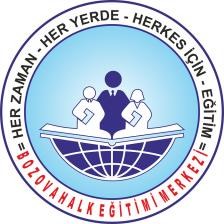 BOZOVA KAYMAKAMLIĞIBozova Halk Eğitimi Merkezi MüdürlüğüKURSİYER BAŞVURU FORMUKURSİYERİNBOZOVA HALK EĞİTİM MERKEZİMÜDÜRLÜĞÜNEBOZOVAYukarıda belirtilen kimlik bilgilerimle katılmak istediğim kursa kaydımın yapılması hususunu:Bilgilerinize arz ederim../../2022Adı Soyadı İmzaUYGUNDUR../../2022Kayıt Görevlisi Adı Soyadı İmzaT.C. KİMLİK NUMARASIADI SOYADIBABA ADIANA ADIDOĞUM YERİDOĞUM TARİHİÖĞRENİM DURUMUMESLEĞİADRESE-POSTAPOSTA KODUEV TELEFONUCEP TELEFONUKATILMAK İSTEDİĞİ KURSHES KODU